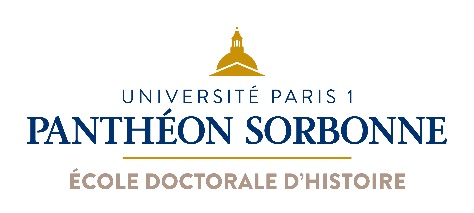 PORTFOLIO DU DOCTORANTArrêté du 25 mai 2016 fixant le cadre national de la formation et les modalités conduisant à la délivrance du diplôme national de doctorat, article 15 : « Un portfolio du doctorant comprenant la liste individualisée de toutes les activités du doctorant durant sa formation, incluant enseignement, diffusion de la culture scientifique ou transfert de technologie, et valorisant les compétences qu’il a développées pendant la préparation du doctorat, est réalisé. Il est mis à jour régulièrement par le doctorant. »Le portfolio doit être remis à l’ED à la fin de la 3e année et doit correspondre à un total de 30 ECTS. Pour les doctorants salariés, il peut être remis au plus tard à la fin de la 4e année.NOM Prénom : Statut (financé et type de financement, salarié, non financé) :Doctorat :Titre de la thèse :Directeur.rice de thèse :Laboratoire :Année de 1ère inscription :I. Activités scientifiquesCommunications scientifiques Communication à un atelier de l’ED (à Paris ou dans le cadre des collèges doctoraux internationaux) (5 ECTS)Communication dans un séminaire de M2/D (5 ECTS)Participation à un colloque ou une journée d’étude avec communication (5 ECTS)Vulgarisation de la recherche (3 ECTS)PublicationsMonographie scientifique (10 ECTS)Direction d’ouvrage dans le domaine scientifique de la thèse (10 ECTS)Article dans une revue à comité de lecture ou chapitre d’ouvrage (10 ECTS)Compte rendu (5 ECTS)Publication de médiation (5 ECTS) Traduction scientifique (5 ECTS)Organisation de la rechercheOrganisation d’un colloque (10 ECTS)Organisation d’un séminaire, une table ronde, un atelier (5 ECTS)Participation aux travaux d’une revue scientifique (5 ECTS)		II. FormationsFormations dispensées par Paris 1 : formations scientifiques (suivi des ateliers doctoraux de l’ED, suivi de séminaires de M2/D) et/ou professionnalisantes (informatique, cartographie, métiers de l’enseignement, etc.) (de 1 à 5 ECTS)Formation aux langues étrangères (de 1 à 5 ECTS)Formation ou séminaire suivi hors établissement (de 1 à 5 ECTS)III. MobilitésSéjour de recherche à l’étranger (5 ECTS, 1 mois minimum)Bourse de mobilité (5 ECTS, 1 mois minimum)Participation à des projets européens et internationaux (3 ECTS)Accueil au sein d’autres laboratoires (3 ECTS)IV. Activités d’enseignement Mission d’enseignement dans le cadre d’un contrat doctoral, ATER, charge de cours (10 ECTS)Activité d’enseignement dans le secondaire ou dans le primaire (15 ECTS)V. Activités professionnelles en liaison avec le sujet de thèseMétiers de la culture (conservateurs, archivistes, bibliothécaires, etc.) (15 ECTS)Convention CIFRE (10 ECTS)Stage (10 ECTS, 6 mois minimum)Autres (5 ECTS)VI. Responsabilités collectivesReprésentation des doctorant.e.s à l’ED et/ou dans les laboratoires de recherche (5 ECTS)Membre d’un conseil, d’une commission de l’université (5 ECTS)Autres (5 ECTS)Date :Le.a doctorant.e                                                                             